Приложение №10к постановлениюместной АдминистрацииМуниципального образованияЛиговка-ЯмскаяСанкт-Петербургаот 01.02.2013 № 18Административный регламентпо предоставлению местной Администрацией  внутригородского Муниципального образования Санкт-Петербурга муниципальный округ Лиговка-Ямская, осуществляющей отдельные государственные полномочия Санкт-Петербурга по организации и осуществлению деятельности по опеке и попечительству, назначению и выплате денежных средств на содержание детей, находящихся под опекой или попечительством, и денежных средств на содержание детей, переданных на воспитание в приемные семьи, в Санкт-Петербурге, государственной услуги по назначению  помощника совершеннолетнему дееспособному гражданину, нуждающиеся в установлении патронажа1. Общие положения1.1. Предметом регулирования настоящего Административного регламента  являются отношения, возникающие между заявителями и местной Администрацией  внутригородского Муниципального образования Санкт-Петербурга муниципальный округ Лиговка-Ямская, осуществляющей отдельные государственные полномочия (далее орган опеки и попечительства внутригородского муниципального образования Санкт-Петербурга), сроки  и последовательность административных процедур (действий) органа опеки и попечительства внутригородского муниципального образования Санкт-Петербурга,  при предоставлении государственной услуги по установлению патронажа  над совершеннолетним дееспособным гражданином.1.2. Блок-схема предоставления государственной услуги приведена 
в приложении № 1 к настоящему Административному регламенту.1.3. Заявители, а также лица, имеющие право выступать от их имени.1.3.1. Заявителями являются граждане Российской Федерации. 1.4. Требования к порядку информирования и предоставления государственной услуги.1.4.1. В предоставлении государственной услуги участвуют:1.4.1.1. Санкт-Петербургское государственное казенное учреждение «Многофункциональный центр предоставления государственных услуг» 
(далее – Многофункциональный центр).Места нахождения и графики работы подразделений Многофункционального  центра приведены в Приложении № 3.1.4.1.2. Информацию об исполнительных органах государственной власти 
Санкт-Петербурга  и организациях, участвующих в предоставлении государственной услуги заявители могут получить следующими способами:1.4.1.3. По телефонам, указанным в Приложении № 2 к настоящему регламенту.1.4.1.4. В Центре телефонного обслуживания Многофункционального центра,  указанному  в Приложении 3 к настоящему регламенту.Адрес: 191124, Санкт-Петербург, ул. Красного Текстильщика, д. 10-12, литера О.График работы: понедельник-четверг с 9.00 до 18.00 (в пятницу - до 17.00), перерыв с 13.00 до 13.48, выходные дни – суббота, воскресенье.Места нахождения и графики работы подразделений Многофункционального центра приведены в приложении № 2 к настоящему Административному регламенту.Центр телефонного обслуживания – 573-90-00.Справочные телефоны подразделений Многофункционального центра приведены 
в приложении № 3 к настоящему Административному регламенту.Адрес сайта и электронной почты: www.gu.spb.ru/mfc/, e-mail: knz@mfcspb.ru.1.4.1.5. Посредством письменных обращений в оран опеки и попечительства, Многофункциональный центр и его подразделения.1.4.1.6. На стендах  в местах предоставления государственной услуги.1.4.1.7. На Портале «Государственные услуги в Санкт-Петербурге» (www.gu.spb.ru) 
в сети Интернет на официальных сайтах органов (организаций), указанных в пункте 1.4.1.1.4.2. Перед предоставлением государственной услуги заявителям необходимо обратиться в следующие органы (организации):к терапевту - медицинское заключение лечебно-профилактического  учреждения 
о результатах  освидетельствования   гражданина выразившего желание быть  помощником;к работодателю, председателю ТСЖ, руководителю учебного заведения - характеристика с места работы (учебы, места жительства).2. Стандарт предоставления государственной услуги2.1. Наименование государственной услуги: установление патронажа 
над совершеннолетним дееспособным гражданином.Краткое наименование государственной услуги: установление патронажа 
над совершеннолетним дееспособным гражданином.2.2. Государственная услуга предоставляется органом местного самоуправления   Санкт-Петербурга, на территории которого проживает совершеннолетний дееспособный гражданин, нуждающийся в установлении над ним патронажа, во взаимодействии 
с Многофункциональным центром.2.3. Результатами предоставления государственной услуги являются:издание Постановления органа местного самоуправления внутригородского муниципального образования Санкт-Петербурга об установлении патронажа 
над совершеннолетним дееспособным гражданином:на бумажном носителе – ответ (письмо) о предоставлении государственной услуги выдается лично заявителю органом местного самоуправления Санкт-Петербурга или Многофункциональным   центром либо направляется через отделения федеральной почтовой связи;в форме электронного документа - путем отправки по электронной почте 
либо через Портал.2.4. Сроки предоставления государственной услуги:решение об установлении патронажа над совершеннолетним дееспособным гражданином принимается в течении месяца, со дня выявления совершеннолетнего  дееспособного гражданина; 2.5. Перечень нормативных правовых актов, регулирующих отношения, возникающие в связи с предоставлением государственной услуги:Гражданский кодекс Российской Федерации;Федеральный закон от 27.07.2010 № 210-ФЗ «Об организации предоставления государственных и муниципальных услуг»;Федеральный закон от 27.07.2006 № 152-ФЗ «О персональных данных»;Федеральный закон от 06.04.2011 № 63-ФЗ «Об электронной подписи»;Закон Санкт-Петербурга от 31.10.2007 № 536-109 «О наделении органов местного самоуправления в Санкт-Петербурге отдельными государственными полномочиями Санкт-Петербурга по организации и осуществлению деятельности по опеке 
и попечительству, назначению и выплате денежных средств на содержание детей, находящихся под опекой  или попечительством, и денежных средств на содержание детей, переданных на воспитание в приемные семьи, в Санкт-Петербурге»;постановление Правительства Санкт-Петербурга от 16.09.2008 № 1182 
«О Комитете по социальной политике Санкт-Петербурга»;постановление Правительства от 23.12.2011 № 1753 «О порядке межведомственного информационного взаимодействия при предоставлении государственных и муниципальных услуг исполнительными органами государственной власти Санкт-Петербурга и органами местного самоуправления в Санкт-Петербурге, 
а также услуг государственных учреждений, подведомственных исполнительным органам государственной власти Санкт-Петербурга, и других организаций, в которых размещается государственное задание (заказ)».2.6. Исчерпывающий перечень документов, необходимых в соответствии 
с нормативными правовыми актами для предоставления государственной услуги, подлежащих представлению заявителем:заявление  совершеннолетнего дееспособного гражданина, который по состоянию здоровья не может самостоятельно осуществлять и защищать свои права и исполнять свои обязанности (образец заявления приведен в приложении № 4);заявление     гражданина о согласии на  назначение его помощником (образец заявления приведен в приложении № 5);документ,  подтверждающий, что совершеннолетний дееспособный гражданин  нуждается в  посторонней помощи (справка от терапевта о том, что гражданин нуждается в постоянной посторонней помощи); паспорт дееспособного гражданина, который по состоянию здоровья 
не может самостоятельно осуществлять и защищать свои права и исполнять свои обязанности;паспорт гражданина выразившего желание быть  помощником;характеристика с места работы (учебы, места жительства) гражданина выразившего желание быть  помощником (характеристика  с места работы от руководителя, либо характеристика с места учебы от руководителя учебного заведения, либо характеристика 
с места жительства от председателя ТСЖ, начальника жилищно-эксплуатационной службы);медицинское заключение лечебно-профилактического  учреждения о результатах  освидетельствования   гражданина выразившего желание быть  помощником (заключение терапевта о состоянии здоровья гражданина выразившего желание быть  помощником); справка  о регистрации по месту пребывания гражданина, который по состоянию здоровья не может самостоятельно осуществлять и защищать свои права и исполнять свои обязанности;справка  о регистрации по месту пребывания гражданина выразившего желание быть  помощником.2.7. Исчерпывающий перечень документов, необходимых в соответствии 
с нормативными правовыми актами для предоставления государственной услуги, которые находятся в распоряжении исполнительных органов государственной власти 
Санкт-Петербурга, иных органов и организаций, участвующих в предоставлении государственной услуги, и которые заявитель вправе представить: справка  о регистрации по месту жительства гражданина, который по состоянию здоровья не может самостоятельно осуществлять и защищать свои права и исполнять свои обязанности (в отношении жилых помещений, ведение регистрационного учета граждан по месту жительства в которых в части, возложенной на жилищные организации, осуществляют Санкт-Петербургские государственные казенные учреждения – районные жилищные агентства).справка  о регистрации по месту жительства гражданина выразившего желание быть  помощником (в отношении жилых помещений, ведение регистрационного учета граждан по месту жительства в которых в части, возложенной на жилищные организации, осуществляют Санкт-Петербургские государственные казенные учреждения – районные жилищные агентства).акт обследования жилищно-бытовых условий гражданина, который по состоянию здоровья не может самостоятельно осуществлять и защищать свои права и исполнять свои обязанности, а также гражданина выразившего желание быть  помощником (акт обследования жилищно-бытовых условий гражданина из органов опеки 
и попечительства);2.7.1. При предоставлении государственной услуги запрещено требовать 
от заявителя:представления документов и информации или осуществления действий, представление или осуществление которых не предусмотрено нормативными правовыми актами, регулирующими отношения, возникающие в связи с предоставлением государственной услуги;представления документов и информации, которые находятся 
в распоряжении органов, предоставляющих государственную услугу, иных государственных органов, органов местного самоуправления и организаций, 
в соответствии с нормативными правовыми актами Российской Федерации, нормативными правовыми актами субъектов Российской Федерации 
и муниципальными правовыми актами.2.8. Оснований для отказа в приеме документов, необходимых для предоставления государственной услуги, действующим законодательством Российской Федерации 
и Санкт-Петербурга не предусмотрено.2.9. Оснований для приостановления и (или) отказа в предоставлении государственной услуги действующим законодательством не предусмотрено.2.10. Услуги, необходимые и обязательные для предоставления государственной услуги, в том числе сведения о документе (документах), выдаваемом (выдаваемых) организациями, участвующими в предоставлении государственной услуги отсутствуют.2.11. Плата за предоставление государственной услуги не взимается.2.12. Максимальный срок ожидания в очереди (при ее наличии) при подаче заявления о предоставлении государственной услуги и при получении результата государственной услуги в органах опеки и попечительства внутригородского муниципального образования Санкт-Петербурга не должен превышать сорока минут.2.13. Регистрации заявления осуществляется органом опеки и попечительства внутригородского муниципального образования Санкт-Петербурга  в течение 
одного рабочего дня с момента получения документов, указанных 
в пункте 2.6 настоящего Административного регламента..2.13.1. Срок и порядок регистрации заявления о предоставлении государственной услуги:При личном обращении заявителя в орган опеки и попечительства регистрация заявления о предоставлении государственной услуги осуществляется специалистом органа опеки и попечительства в присутствии заявителя. Срок регистрации запроса заявителя в органах опеки и попечительства составляет не более 30 минут.Срок регистрации запроса заявителя о предоставлении государственной услуги через Портал в течение суток.2.13.2. При личном обращении заявителя в Многофункциональный центр заявление о предоставлении государственной услуги регистрируется специалистом Многофункционального центра в присутствии заявителя, которому выдается расписка 
с регистрационным номером, присвоенном межведомственной автоматизированной системой «Обеспечение деятельности многофункционального центра предоставления государственных услуг в Санкт-Петербурге и предоставления государственных услуг через портал государственных услуг в Санкт-Петербурге».Срок регистрации запроса о предоставлении государственной услуги 
в Многофункциональном центре составляет 15 минут.2.14. Требования к помещениям, в которых предоставляются государственные 
услуги, к месту ожидания и приема заявителей, размещению и оформлению визуальной, текстовой и мультимедийной информации о порядке предоставления государственной услуги.2.14.1. Помещения, в которых предоставляются государственные услуги, место ожидания, должны иметь площади, предусмотренные санитарными нормами 
и требованиями к рабочим (офисным) помещениям, где оборудованы рабочие места 
с использованием персональных компьютеров и копировальной техники, и места 
для приема посетителей, а также должны быть оборудованы стульями и столами, иметь писчие принадлежности (карандаши, авторучки, бумагу) для заполнения запросов 
о предоставлении государственной услуги и производству вспомогательных записей (памяток, пояснений).2.14.2. На информационных стендах, размещаемых в местах приема граждан, 
и на официальном сайте Правительства Санкт-Петербурга содержится следующая информация:наименование государственной услуги;перечень исполнительных органов государственной власти Санкт-Петербурга 
и организаций, участвующих в предоставлении государственной услуги;график (режим) работы Комитета, органа опеки и попечительства внутригородского муниципального образования Санкт-Петербурга, осуществляющих прием и консультации заявителей по вопросам предоставления государственной услуги;адреса исполнительных органов государственной власти Санкт-Петербурга 
и организаций, участвующих в предоставлении государственной услуги;контактная информация об исполнительных органах государственной власти Санкт-Петербурга и организациях, участвующих в предоставлении государственной услуги;порядок предоставления государственной услуги;последовательность посещения заявителем исполнительных органов государственной власти Санкт-Петербурга и организаций, участвующих в предоставлении государственной услуги;перечень категорий граждан, имеющих право на получение государственной услуги;перечень документов, необходимых для получения государственной услуги;образец заполнения заявления на получение государственной услуги;порядок записи на прием к должностному лицу.2.15. Показатели доступности и качества государственной услуги, в том числе количество взаимодействий заявителя с должностными лицами при предоставлении государственной услуги и их продолжительность, возможность получения государственной услуги на базе Многофункционального центра, возможность получения информации о ходе предоставления государственной услуги, в том числе 
с использованием информационно-коммуникационных технологий, возможность получения государственной услуги в электронном виде (если это не запрещено законодательством Российской Федерации и Санкт-Петербурга) с указанием этапов перехода на предоставление услуг в электронном виде, определенных Правительством Санкт-Петербурга, и иные показатели качества и доступности предоставления государственной услуги.2.15.1. Показатели доступности и качества государственной услуги:2.15.2. Количество взаимодействий заявителя с исполнительными органами государственной власти Санкт-Петербурга, а также иными органами и организациями, участвующими в предоставлении государственной услуги – не более 2.2.15.3. Продолжительность взаимодействия должностных лиц при предоставлении государственной услуги указаны в разделе 3 настоящего Административного регламента.2.15.4. Способы предоставления государственной услуги заявителю:непосредственно при посещении исполнительного органа государственной власти Санкт-Петербурга (организации), участвующего в предоставлении государственной услуги;в подразделении Многофункционального центра;в электронном виде (посредством Портала в соответствии с этапами предоставления государственной услуги, определенными распоряжением Правительства Санкт-Петербурга от 22.03.2011 № 8-рп).2.15.5. В случае направления заявителем заявления и документов, необходимых для предоставления государственной услуги, через Портал с прохождением промежуточных этапов предоставления государственной услуги заявитель может ознакомиться на Портале (в соответствии с этапами предоставления государственной услуги, определенными распоряжением Правительства Санкт-Петербурга от 22.03.2011 № 8-рп).2.15.6. Сроки промежуточного информирования заявителя о результатах предоставления государственной услуги действующим законодательством
не предусмотрены.2.15.7. Количество документов, необходимых для предоставления заявителем 
в целях получения государственной услуги: от 9 до 12.2.15.8. Количество документов (информации), которую орган опеки 
и попечительства внутригородского муниципального образования Санкт-Петербурга запрашивает без участия заявителя: от 0 до 3.2.15.9. Количество услуг, являющихся необходимыми и обязательными 
для предоставления государственной услуги: 0.2.15.10. Административные процедуры в рамках предоставления государственной услуги, осуществляемые в электронном виде, осуществляются органом опеки 
и попечительства внутригородского муниципального образования Санкт-Петербурга
в соответствии с этапами предоставления государственной услуги, определенными распоряжением Правительства Санкт-Петербурга от 22.03.2011 № 8-рп.2.15.11. Срок предоставления государственной услуги – решение о предоставлении государственной услуги принимается органом опеки и попечительства внутригородского муниципального образования Санкт-Петербурга не позднее 15 дней с момента поступления обращения и предоставления всех  необходимых документов.2.15.12. Порядок осуществления контроля за предоставлением государственной услуги, со стороны граждан, их объединений и организаций осуществляется 
в соответствии с действующим законодательством.2.16. Иные требования.  2.16.1. Информация по вопросам предоставления государственной услуги доводится до сведения заявителей, иных заинтересованных лиц по их письменным 
и устным обращениям.Органом опеки и попечительства внутригородского муниципального образования Санкт-Петербурга  принимаются обращения в письменном виде свободной формы. 
В письменном обращении указываются: наименование структурного подразделения  либо фамилия, имя, отчество соответствующего должностного лица, а также фамилия, имя, отчество заявителя, почтовый адрес, по которому должны быть направлены ответ, уведомление о переадресации обращения, суть обращения, подпись заявителя и дата.В случае необходимости в подтверждение изложенных в письменном обращении фактов к письменному обращению прилагаются документы и материалы либо их копии.Ответ на письменное обращение дается в простой, четкой, понятной форме 
с указанием фамилии и инициалов, номера телефона специалиста, оформившего ответ.При ответах на телефонные звонки и устные обращения специалист подробно 
и в корректной форме информирует обратившееся лицо по вопросу предоставления государственной услуги.Ответ на телефонный звонок начинается с информации о наименовании органа, 
в который позвонило обратившееся лицо, фамилии, имени, отчестве и должности специалиста, принявшего телефонный звонок.Во время разговора специалист четко произносит слова, избегает параллельных разговоров с окружающими людьми и не прерывает разговор по причине поступления звонка на другой аппарат;Специалист, осуществляющий устную консультацию, принимает все необходимые меры для ответа, в том числе и с привлечением других специалистов.В случае если специалист, к которому обратилось лицо, не может ответить 
на данный вопрос в настоящий момент, он предлагает обратившемуся лицу назначить другое удобное для гражданина время для консультации.В конце консультации специалист кратко подводит итог и перечисляет действия, которые следует предпринять обратившемуся лицу.Ответ на письменное обращение дается в простой, четкой, понятной форме 
с указанием фамилии и инициалов, номера телефона специалиста, оформившего ответ.2.16.2. По справочным номерам телефонов, указанным в пункте 1.4 настоящего Административного регламента, предоставляется следующая информация, связанная
с предоставлением государственной услуги:перечень исполнительных органов государственной власти Санкт-Петербурга 
и организаций, участвующих в предоставлении государственной услуги;график (режим) работы исполнительных органов государственной власти 
Санкт-Петербурга и организаций, участвующих в предоставлении государственной услуги и осуществляющих прием и консультации заявителей по вопросам предоставления государственной услуги;адреса исполнительных органов государственной власти Санкт-Петербурга 
и организаций, участвующих в предоставлении государственной услуги;контактная информация об исполнительных органах государственной власти Санкт-Петербурга и организациях, участвующих в предоставлении государственной услуги;категории граждан, имеющие право на получение государственной услуги;перечень документов, необходимых для получения государственной услуги;срок принятия решения о предоставлении государственной услуги;о текущих административных действиях, предпринимаемых по обращению заявителя;о принятом решении по конкретному письменному обращению;порядок обжалования действий (бездействия) должностных лиц, а также принимаемых ими решений при предоставлении государственной услуги;порядок записи на прием к должностному лицу.2.16.3. Государственная услуга может предоставляться посредством  Многофункционального центра на основании соглашения о взаимодействии.2.16.3.1. Многофункциональный центр осуществляет:взаимодействие с органами государственной власти и организациями, участвующими в предоставлении государственных услуг;информирование граждан и организаций по вопросам предоставления государственных услуг;прием и выдачу документов, необходимых для предоставления государственных услуг;обработку персональных данных, связанных с предоставлением государственных услуг.Прием и выдачу документов, необходимых для предоставления государственной услуги, осуществляют структурные подразделения Многофункционального центра, адреса, справочные телефоны, график работы, адреса электронной почты которых приведены в приложении № 3 к настоящему Административному регламенту.Действия (бездействие) должностных лиц Многофункционального центра, могут быть обжалованы руководителем Многофункционального центра.2.16.3.2. В случае подачи документов в орган опеки и попечительства внутригородского муниципального образования Санкт-Петербурга посредством Многофункционального центра специалист Многофункционального центра, осуществляющий прием документов, представленных для получения государственной услуги:а) определяет предмет обращения;б) проводит проверку полномочий лица, подающего документы;в) принимает от лица, подающего документы, заявление на предоставление государственной услуги, содержащее также согласие на обработку данных;г) проводит проверку соответствия документов требованиям, указанным в пункте 2.6 настоящего Административного регламента;д) осуществляет сканирование представленных документов, формирует электронное дело, все документы которого связываются единым уникальным идентификационным кодом, позволяющим установить принадлежность документов конкретному заявителю и виду обращения за государственной услугой;е) заверяет электронное дело своей электронной подписью 
(далее - ЭП);ж) направляет копии документов и реестр документов в орган опеки 
и попечительства внутригородского муниципального образования Санкт-Петербурга:в электронном виде (в составе пакетов электронных дел) в течение двух рабочих дней со дня обращения заявителя в Многофункциональный центр;на бумажных носителях (в случае необходимости обязательного предоставления оригиналов документов) – в течение двух рабочих дней со дня обращения заявителя 
в Многофункциональный центр.По окончании приема документов специалист Многофункционального центра выдает заявителю расписку о приеме документов.2.16.3.3. При обращении заявителя в орган опеки и попечительства внутригородского муниципального образования Санкт-Петербурга  посредством Многофункционального центра, при наличии в обращении указания заявителя 
на получение ответа по результатам рассмотрения представленных документов через Многофункциональный центр, должностное лицо органа опеки и попечительства внутригородского муниципального образования Санкт-Петербурга, ответственное 
за подготовку ответа по результатам рассмотрения представленного заявителем,  документов, направляет необходимые документы (справки, письма, решения и др.) 
в Многофункциональный центр для их последующей передачи заявителю:в электронном виде в течение одного рабочего дня со дня их регистрации 
в органе опеки и попечительства внутригородского муниципального образования 
Санкт-Петербурга;на бумажном носителе – в срок не более трех дней со дня их регистрации 
в органе опеки и попечительства внутригородского муниципального образования 
Санкт-Петербурга.  2.16.3.4. Специалист Многофункционального центра, ответственный за выдачу документов, полученных из органа опеки и попечительства внутригородского муниципального образования Санкт-Петербурга по результатам рассмотрения представленных заявителем документов, в день их получения от органа опеки 
и попечительства внутригородского муниципального образования Санкт-Петербурга сообщает заявителю о принятом решении по телефону (с записью даты и времени телефонного звонка), а также о возможности получения документов 
в Многофункциональном центре, если иное не предусмотрено в разделе 3 настоящего Административного регламента.2.16.3.5. Контроль за соблюдением специалистами Многофункционального центра последовательности действий, указанных в пункте 2.15.3 настоящего Административного регламента, осуществляется руководителем соответствующего структурного подразделения Многофункционального центра.Контроль за соблюдением положений настоящего Административного регламента
 в части, касающейся участия в предоставлении государственной услуги Многофункциональным центром, осуществляется в соответствии с соглашением 
о взаимодействии.2.16.4. Государственная услуга может быть получена в электронной форме 
в соответствии с Планом перехода на предоставление исполнительными органами государственной власти Санкт-Петербурга государственных услуг в электронном виде, утвержденным распоряжением Правительства Санкт-Петербурга от 22.03.2011 № 8-рп 
«О мероприятиях по переходу на предоставление исполнительными органами государственной власти Санкт-Петербурга государственных услуг в электронном виде».В электронном виде государственную услугу можно получить с помощью Портала.Этапы перехода на предоставление услуг в электронном виде:1-й этап - размещение информации об услуге в Сводном реестре государственных услуг и на Едином портале государственных;2-й этап - размещение на Едином портале государственных услуг форм заявленийи иных документов, необходимых для получения соответствующих услуг, 
и обеспечение доступа к ним для копирования и заполнения в электронном виде;3-й этап - обеспечение возможности для заявителей в целях получения услуги представлять документы в электронном виде с использованием Единого портала государственных услуг;4-й этап - обеспечение возможности для заявителей осуществлять 
с использованием Единого портала государственных услуг мониторинг хода предоставления услуги;5-й этап - обеспечение возможности получения результатов предоставления услуги в электронном виде на Едином портале государственных услуг, если это не запрещено федеральным законом.Электронные заявления (заявки) отправляются через «Электронную приемную» Портала с использованием «логина» и «пароля» заявителя, а также могут быть подписаны заявителем электронной подписью или заверены универсальной электронной картой.В случае, если после направления заявителем электронного заявления (заявки) необходимо посещение заявителем органа опеки и попечительства внутригородского муниципального образования Санкт-Петербурга, то для заявителя, отправившего электронную заявку, должностное лицо органа опеки и попечительства внутригородского муниципального образования Санкт-Петербурга,  формирует приглашение на прием, которое отображается в браузере заявителя. Приглашение содержит необходимую информацию с указанием: адреса  органа опеки и попечительства внутригородского муниципального образования Санкт-Петербурга либо Многофункционального центра, 
в которые необходимо обратиться заявителю, даты и времени приема, номера очереди, идентификационного номера приглашения, а также перечня документов, которые необходимо предоставить на приеме.В случае, если обязательное посещение заявителем органа опеки и попечительства внутригородского муниципального образования Санкт-Петербурга (Многофункционального центра) не требуется, то посредством Портала осуществляется мониторинг хода предоставления государственной услуги, а также информирование заявителя о результате предоставления государственной услуги в соответствии с этапами предоставления государственной услуги в электронном виде.3. Состав, последовательность и сроки выполнения административных процедур, требования к порядку их выполнения.3.1. Описание последовательности административных процедур 
при предоставлении государственной услуги:прием заявления и документов, необходимых для предоставления государственной услуги;подготовка и направление межведомственного запроса о предоставлении документов, необходимых для предоставления государственной услуги, находящихся 
в распоряжении органов государственной власти и организаций, в том числе 
с использованием единой системы межведомственного электронного взаимодействия;выход в адрес для составления акта обследования жилищно-бытовых условий;принятие решения органом  опеки и попечительства внутригородского муниципального образования Санкт-Петербурга об установлении патронажа 
над совершеннолетним дееспособным гражданином.3.2. Наименование административной процедуры: прием заявления 
и документов, необходимых для предоставления государственной услуги.3.2.1. События (юридические факты), являющиеся основанием для начала административной процедуры: поступление (посредством личного обращения заявителя  либо от Многофункционального центра)  заявления  и прилагаемых документов, указанных в пункте 2.6 настоящего Административного регламента  (далее – комплект документов).3.2.2. Ответственным за выполнение административной процедуры является специалист органа  опеки и попечительства внутригородского муниципального образования Санкт-Петербурга3.2.3. Содержание и продолжительность выполнения административной процедуры.Специалист  органа  опеки и попечительства внутригородского муниципального образования Санкт-Петербурга, ответственный за прием заявления и документов, необходимых для предоставления государственной услуги, при обращении заявителей 
в орган  опеки и попечительства внутригородского муниципального образования 
Санкт-Петербурга:определяет предмет обращения;устанавливает личность заявителя и его полномочия;консультирует заявителя о порядке оформления заявления и проверяет правильность его оформления. По просьбе заявителя, не способного по состоянию здоровья либо в силу иных причин собственноручно оформить заявление, заявление может быть оформлено специалистом органа  опеки и попечительства внутригородского муниципального образования Санкт-Петербурга, ответственным за прием документов, 
о чем на заявлении делается соответствующая запись;определяет необходимость и способ информирования заявителя о принятом решении по предоставлению государственной услуги (в устной либо письменной форме, 
в том числе через Многофункциональный центр), о чем на заявлении делается соответствующая запись;ксерокопирует документы (в случае необходимости) для формирования личного дела, заверяет копии документов. Копии заверяются подписью лица, ответственного 
за прием документов, с указанием его должности, фамилии и инициалов, а также даты заверения копии;фиксирует факт приема документов, указанных в пункте 2.6 настоящего Административного регламента, в журнале регистрации;выдает заявителю расписку о приеме документов с указанием их перечня и даты приема;Специалист органа опеки и попечительства внутригородского муниципального образования Санкт-Петербурга, ответственный за прием заявления и документов, необходимых для предоставления государственной услуги, посредством Многофункционального центра:получает копии документов и реестр документов из Многофункционального центра:а) на бумажных носителях (в случае необходимости обязательного представления оригиналов документов);передает комплект документов заявителя для принятия решения специалисту органа  опеки и попечительства внутригородского муниципального образования 
Санкт-Петербурга, ответственному за подготовку.Продолжительность административной процедуры не должна превышать трех рабочих дней.3.2.4. Критериями принятия решения в рамках административной процедуры является соответствие комплекта документов, требованиям установленным Гражданским кодексом Российской Федерации и настоящего Административного регламента.3.2.5. Результат административной процедуры:выдача заявителю расписки о приеме документов с указанием их перечня и даты приема;передача специалистом органа опеки и попечительства внутригородского муниципального образования Санкт-Петербурга, ответственным за прием заявления 
и документов, необходимых для предоставления государственной услуги, комплекта документов специалисту органа  опеки и попечительства внутригородского муниципального образования Санкт-Петербурга, ответственному за подготовку Постановления об установлении патронажа. 3.2.6. Способ фиксации результата выполнения административной процедуры:регистрация заявления и документов в журнале регистрации.3.3. Наименование административной процедуры: подготовка и направление межведомственного запроса о предоставлении документов, необходимых для предоставления государственной услуги, находящихся в распоряжении органов государственной власти и организаций, в том числе с использованием единой системы межведомственного электронного взаимодействия3.3.1. События (юридические факты), являющиеся основанием для начала административной процедуры: установление необходимости направления межведомственного запроса при приеме документов заявителя, получение копии заявления с соответствующей записью специалистом органа местного самоуправления, ответственным за подготовку, направление межведомственных запросов и получение ответов на них, от специалиста органа местного самоуправления, ответственного за прием заявления и документов, необходимых для предоставления государственной услуги.3.3.2. В рамках административной процедуры специалист органа местного самоуправления, ответственный за подготовку, направление межведомственных запросов и получение ответов на них, осуществляет следующие административные действия:определяет состав документов (информации), подлежащих получению 
по межведомственным запросам, и органы (организации), в которые должны быть направлены межведомственные запросы;подготавливает проекты межведомственных запросов, в том числе в форме электронного документа;представляет проекты межведомственных запросов на подпись лицу, уполномоченному подписывать межведомственные запросы, в том числе 
с использованием электронной подписи;направляет межведомственные запросы в СПб ГКУ ЖА посредством автоматизированной информационной системы «Население. Жилой фонд»; органы опеки и попечительства внутригородских муниципальных образований Санкт-Петербурга;получает ответы на межведомственные запросы;анализирует документы (информацию), полученные в рамках межведомственного взаимодействия (ответы на межведомственные запросы), на соответствие направленному межведомственному запросу;передает полученные документы (информацию), специалисту органа местного самоуправления, ответственному за подготовку постановления об установлении патронажа.Межведомственный запрос должен содержать следующие сведения:наименование органа (организации), направляющего межведомственный запрос;наименование органа (организации), в адрес которого направляется межведомственный запрос;наименование услуги, для предоставления которой необходимо представление документа и(или) информации, а также, если имеется, номер (идентификатор) такой услуги в реестре государственных услуг или реестре муниципальных услуг;указание на положения нормативного правового акта, которыми установлено представление документа и(или) информации, необходимых для предоставления услуги, 
и указание на реквизиты данного нормативного правового акта;сведения, необходимые для представления документа и(или) информации, установленные настоящим Административным регламентом;контактная информация для направления ответа на межведомственный запрос;дата направления межведомственного запроса и срок ожидаемого ответа 
на межведомственный запрос;фамилия, имя, отчество и должность лица, подготовившего и направившего межведомственный запрос, его подпись, в том числе электронная подпись, а также номер служебного телефона и(или) адрес электронной почты данного лица для связи.Межведомственный запрос направляется:посредством региональной системы межведомственного электронного взаимодействия Санкт-Петербурга (далее - РСМЭВ);по электронной почте;иными способами, не противоречащими законодательству.Датой направления межведомственного запроса считается дата регистрации исходящего запроса системой управления РСМЭВ, либо дата отправки документа 
с межведомственным запросом по электронной почте. В случае направления межведомственного запроса иными способами, предусмотренными законодательством, днем направления межведомственного запроса считается дата почтового отправления.Если ответ на межведомственный электронный запрос не получен 
в течение 5 рабочих дней, специалист органа местного самоуправления, ответственный 
за подготовку, направление межведомственных запросов и получение ответов на них:направляет повторный межведомственный электронный запрос;информирует об этом в электронном виде Комитет по работе с исполнительными органами государственной власти и взаимодействию с органами местного самоуправления Администрации Губернатора Санкт-Петербурга и поставщика сведений (информации), своевременно не представившего ответ на межведомственный электронный запрос.Информация о нарушении сроков ответа направляется на официальные адреса электронной почты, указанные исполнительных органов государственной власти 
Санкт-Петербурга, предназначенных для направления межведомственных запросов 
и получения ответов на межведомственные запросы (в соответствии с Приложением № 2
к постановлению Правительства Санкт-Петербурга от 23.12.2011 №1753).Должностное лицо, не представившее (несвоевременно представившее) запрошенный документ (или информацию), подлежит административной, дисциплинарной или иной ответственности в соответствии с законодательством Российской Федерации.Критериями принятия решения являются полученные от заявителя заявление 
и прилагаемые к нему документы, предусмотренные настоящим Административным регламентом.Результатом административной процедуры является направление межведомственного запроса.Способом фиксации результата является регистрация межведомственного запроса 
в РСМЭВ.3.3.3. Продолжительность административной процедуры составляет один рабочий день (при условии использования единой системы межведомственного электронного взаимодействия и подключаемых к ней региональных систем межведомственного электронного взаимодействия).В случае направления органом местного самоуправления межведомственных запросов в органы государственной власти (организации) субъектов Российской Федерации и иных государств, местные администрации муниципальных образований 
(в том числе иных субъектов Российской Федерации) и получения ответов на них срок предоставления государственной услуги может быть увеличен в соответствии 
с действующим законодательством.Срок подготовки и направления ответа на межведомственный запрос 
в соответствии с Порядком не может превышать пяти рабочих дней после поступления межведомственного запроса.3.3.4. Административная процедура осуществляется специалистом органа местного самоуправления, ответственным за подготовку, направление межведомственных запросов 
и получение ответов на них.3.3.5. Критерием принятия решения в рамках административной процедуры является отсутствие в представленном заявителем комплекте документов, документов, указанных в  пункте 2.7 настоящего Административного регламента.3.3.6. Результатом административной процедуры является получение органами местного самоуправления документов и информации, которые находятся в распоряжении иных органов исполнительной власти Санкт-Петербурга, и которые заявитель вправе представить, указанных в пункте 2.7 настоящего Административного регламента.3.3.7. Способом фиксации результата выполнения административной процедуры является регистрация запроса и ответа на запрос в информационной системе органов местного самоуправления (программном комплексе «Межведомственное взаимодействие»).3.4. Наименование административной процедуры: выход в адрес для составления акта обследования жилищно-бытовых условий3.4.1 События (юридические факты), являющиеся основанием для начала административной процедуры:  получение заявление совершеннолетнего дееспособного гражданина, который по состоянию здоровья не может самостоятельно  осуществлять 
и защищать свои права и исполнять свои обязанности, а также получение заявление гражданина выразившего желание быть помощником;3.4.2. Ответственными за выполнение административной процедуры являются:должностное лицо органа  опеки и попечительства внутригородского муниципального образования Санкт-Петербурга,  ответственное за принятие решения 
об установлении патронажа;глава (заместитель главы) местной Администрации внутригородского муниципального образования Санкт-Петербурга.3.4.3. Содержание и продолжительность выполнения административной процедуры.Должностное лицо органа  опеки и попечительства внутригородского муниципального образования Санкт-Петербурга, ответственное принятие решения 
об установлении патронажа:проводит проверку сведений, содержащихся в заявлении;назначает  времени проведения акта обследования жилищно-бытовых условий 
и в установленное время выходит в адрес;по результатам проведения акта обследования жилищно-бытовых условий составляет акт обследования жилищно-бытовых условий в котором указывает состояние здоровья совершеннолетнего дееспособного гражданина, который 
по состоянию здоровья не может самостоятельно  осуществлять и защищать свои права 
и исполнять свои обязанности, а также  гражданина выразившего желание быть помощником; семейное окружение гражданина, состав семьи, наличие родственных связей;жилищно-бытовые условия, в которых проживает гражданин: наличие 
и принадлежность жилого помещения, его общая и жилая площадь, благоустройство 
и санитарно-гигиеническое состояние;в ходе обследования используются такие формы получения сведений, как беседа 
с гражданином, его родственниками и другими членами семьи, наблюдение, изучение документов и другие формы.Продолжительность административной процедуры не должна превышать 30 дней 
с момента представления заявителем документов, указанных в пункте 2.6 настоящего Административного регламента.3.4.4. Критерии принятия решения в рамках административной процедуры является:  получение заявления и комплекта документов, указанных в пункте 2.6 настоящего Административного регламента.3.5.5. Результат административной процедуры: акт обследования жилищно-бытовых условий совершеннолетнего дееспособного гражданина, который по состоянию здоровья не может самостоятельно  осуществлять и защищать свои права и исполнять свои обязанности, а также гражданина выразившего желание быть помощником;  3.5.6. Способ фиксации результата выполнения административной процедуры:Регистрация акта обследования жилищно-бытовых условий совершеннолетнего дееспособного гражданина, который по состоянию здоровья не может самостоятельно  осуществлять и защищать свои права и исполнять свои обязанности, а также получение заявление гражданина выразившего желание быть помощником в журнале регистрации;3.5. Наименование административной процедуры: принятие решения об установлении патронажа3.5.1. События (юридические факты), являющиеся основанием для начала административной процедуры: получение документов, указанных в пункте 2.6.,  должностным лицом органа  опеки и попечительства внутригородского муниципального образования Санкт-Петербурга,  ответственным за принятие решения об установлении патронажа.3.5.2. Ответственными за выполнение административной процедуры являются:должностное лицо органа  опеки и попечительства внутригородского муниципального образования Санкт-Петербурга,  ответственное за принятие решения 
об установлении патронажа;глава (заместитель главы) местной Администрации внутригородского муниципального образования Санкт-Петербурга.3.5.3. Содержание и продолжительность выполнения административной процедуры.Должностное лицо органа  опеки и попечительства внутригородского муниципального образования Санкт-Петербурга, ответственное за принятие решения 
об установлении патронажа:проводит проверку сведений, содержащихся в комплекте документов;в случае принятия решения об установлении патронажа - готовит 
проект Постановления об установлении патронажа   в случае если при проверке сведений, представленных заявителем, будет установлено, что представленные сведения не соответствуют требованиям, установленным  Гражданским кодексом Российской Федерации – решение 
об установлении патронажа не принимается;по результатам рассмотрения готовит проект соответствующего уведомления 
в адрес заявителя, в случае отсутствия правовых оснований для принятия решения 
об установлении патронажа в уведомлении указываются  причины, по которым решение об установлении патронажа  не было принято и порядок обжалования 
(далее – уведомление).В случае подписания постановления  на основании представленных документов, указанных в пункте 2.6 настоящего Административного регламента, формирует личное дело. Продолжительность административной процедуры не должна превышать 30 дней 
с момента представления заявителем документов, указанных в пункте 2.6 настоящего Административного регламента.3.5.4. Критерии принятия решения органом опеки и попечительства внутригородского муниципального образования Санкт-Петербурга, определяются наличием или отсутствием справки от терапевта для установления патронажа.3.5.5. Результат административной процедуры и порядок передачи результата:информирует заявителя о принятом решении  3.5.6. Способ фиксации результата выполнения административной процедуры:подписанное главой администрации  (заместителем главы)  органа  местного самоуправления  внутригородского муниципального образования Санкт-Петербурга, постановление;4. Формы контроля за исполнением административного регламента4.1. Контроль за соблюдением и исполнением положений настоящего Административного регламента и иных нормативных правовых актов, устанавливающих требования к предоставлению государственной услуги, осуществляет глава местной Администрации (далее – глава Администрации), заместитель главы местной Администрации по принадлежности вопроса в следующих формах:4.2. Глава Администрации (заместитель главы Администрации) осуществляет контроль за:надлежащим исполнением настоящего административного регламента сотрудниками органов опеки и попечительства;обеспечением сохранности принятых от заявителя документов 
и соблюдением сотрудниками Администрации особенностей по сбору 
и обработке персональных данных заявителя.4.3. Глава Администрации, (заместитель главы Администрации), муниципальные служащие, непосредственно предоставляющие государственную услугу, несут персональную ответственность за соблюдение сроков и порядка приема документов,  соответствие результатов рассмотрения документов требованиям законодательства, принятию мер по проверке представленных документов, соблюдение сроков и порядка предоставления государственной услуги, подготовки отказа в предоставлении государственной услуги, за соблюдение сроков и порядка выдачи документов. Персональная ответственность Главы Администрации, (заместителя главы Администрации) и муниципальных служащих  закрепляется в должностных регламентах 
в соответствии с требованиями законодательства.В частности, муниципальные служащие несут ответственность за:требование у заявителей документов или платы, не предусмотренных административным регламентом;отказ в приеме документов по основаниям, не предусмотренным административным регламентом;нарушение сроков регистрации запросов заявителя о предоставлении государственной услуги;нарушение срока предоставления государственной услуги;направление необоснованных межведомственных запросов;нарушение сроков подготовки межведомственных запросов и ответов 
на межведомственные запросы; необоснованное не предоставление информации на межведомственные запросы.4.4. Начальник подразделения Многофункционального центра осуществляет контроль за:надлежащим исполнением настоящего административного регламента сотрудниками подразделения Многофункционального центра;полнотой принимаемых специалистами Многофункционального центра 
от заявителя документов и качество оформленных документов для передачи их в орган опеки и попечительства;своевременностью и полнотой передачи в орган опеки и попечительства принятых  от заявителя документов;своевременностью и полнотой доведения до заявителя принятых 
от органа опеки и попечительства информации и документов, являющихся результатом решения о предоставлении государственной услуги, принятого органом опеки 
и попечительства;обеспечением сохранности принятых от заявителя документов 
и соблюдением сотрудниками подразделения особенностей по сбору 
и обработке персональных данных заявителя.Персональная ответственность руководителя подразделения 
Многофункционального центра и специалистов подразделения Многофункционального центра закрепляется в должностных инструкциях в соответствии с требованиями законодательства.Специалисты подразделения Многофункционального центра несут ответственность за:качество приема комплекта документов у заявителя, в случае, если несоответствие представленных документов, указанных в административном регламенте явилось основанием для отказа заявителю в предоставлении государственной услуги;своевременность информирования заявителя о результате предоставления государственной услуги.4.5. Оператор Портала (специалисты СПб ГУП «Санкт-Петербургский информационно-аналитический центр») осуществляют контроль за своевременностью доставки электронных заявлений на автоматизированное рабочее место специалиста структурного подразделения органа опеки и попечительства.Персональная ответственность специалистов СПб ГУП 
«Санкт-Петербургский информационно-аналитический центр» закрепляется 
в должностных инструкциях в соответствии с требованиями законодательства.Специалисты СПб ГУП «Санкт-Петербургский информационно-аналитический центр» несут ответственность за:технологическое обеспечение работы Портала;проведение ежедневного мониторинга незакрытых структурными подразделениями органа опеки и попечительства обращений заявителей на Портале и направление сообщений о незакрытых обращениях заявителей Главе Администрации по официальным адресам электронной почты.V. Досудебный (внесудебный) порядок обжалования решений и действий (бездействия) органа местного самоуправления Санкт-Петербурга при предоставлении  государственной услуги, а также должностных лиц и муниципальных служащих органа местного самоуправления Санкт-Петербурга5.1. Заявители имеют право на досудебное (внесудебное) обжалование решений 
и действий (бездействия), принятых (осуществляемых) органом местного самоуправления Санкт-Петербурга, в ходе предоставления государственной услуги. Досудебный (внесудебный) порядок обжалования не исключает возможность обжалования решений 
и действий (бездействия), принятых (осуществляемых) в ходе предоставления государственной услуги, в судебном порядке. Досудебный (внесудебный) порядок обжалования не является для заявителя обязательным.5.2. Предметом досудебного (внесудебного) обжалования являются:5.2.1. Нарушение срока регистрации запроса заявителя о предоставлении государственной услуги;5.2.2. Нарушение срока предоставления государственной услуги;5.2.3. Требование у заявителя документов, не предусмотренных нормативными правовыми актами Российской Федерации, нормативными правовыми актами субъектов Российской Федерации, муниципальными правовыми актами для предоставления государственной услуги;5.2.4. Отказ в приеме документов, предоставление которых предусмотрено нормативными правовыми актами Российской Федерации, нормативными правовыми актами субъектов Российской Федерации, муниципальными правовыми актами 
для предоставления государственной услуги у заявителя;5.2.5. Отказ в предоставлении государственной услуги, если основания отказа 
не предусмотрены федеральными законами и принятыми в соответствии с ними иными нормативными правовыми актами Российской Федерации, нормативными правовыми актами Санкт-Петербурга;5.2.6. Затребование с заявителя при предоставлении государственной услуги платы, не предусмотренной нормативными правовыми актами Российской Федерации, нормативными правовыми актами Санкт-Петербурга;5.2.7. Отказ органа местного самоуправления, муниципального служащего органа местного самоуправления в исправлении допущенных опечаток и ошибок в выданных 
в результате предоставления государственной услуги документах, либо нарушение установленного срока таких исправлений;5.3. Общие требования к порядку подачи и рассмотрения жалобы.5.3.1. Жалоба подается в письменной форме на бумажном носителе, 
в электронной форме в орган местного самоуправления Санкт-Петербурга. Жалобы 
на решения, принятые руководителем органа местного самоуправления, подаются 
в  Правительство Санкт-Петербурга.5.3.2. Жалоба может быть направлена по почте, через многофункциональный центр, с использованием информационно-телекоммуникационной сети «Интернет», официального сайта органа местного самоуправления Санкт-Петербурга, единого портала государственных и муниципальных услуг либо регионального портала государственных 
и муниципальных услуг, а также может быть принята при личном приеме заявителя.5.3.3. Заявитель имеет право на получение информации и документов, необходимых для обоснования и рассмотрения жалобы (претензии). Орган местного самоуправления Санкт-Петербурга, его должностные лица, муниципальные служащие органа местного самоуправления Санкт-Петербурга обязаны предоставить заявителю возможность ознакомления с документами и материалами, непосредственно затрагивающими его права и свободы, если не имеется установленных федеральным законодательством ограничений на информацию, содержащуюся в этих документах, материалах. При этом документы, ранее поданные заявителями в орган местного самоуправления, выдаются по их просьбе в виде выписок или копий.5.3.4.  Жалоба должна содержать:наименование органа местного самоуправления Санкт-Петербурга, должностного лица органа местного самоуправления Санкт-Петербурга либо муниципального служащего органа местного самоуправления Санкт-Петербурга, решения и действия (бездействие) которых обжалуются;фамилию, имя, отчество (последнее - при наличии), сведения о месте жительства заявителя - физического лица либо наименование, сведения о месте нахождения заявителя - юридического лица, а также номер (номера) контактного телефона, адрес (адреса) электронной почты (при наличии) и почтовый адрес, по которым должен быть направлен ответ заявителю;сведения об обжалуемых решениях и действиях (бездействии) органа местного самоуправления Санкт-Петербурга, должностного лица органа местного самоуправления Санкт-Петербурга либо муниципального служащего органа местного самоуправления  Санкт-Петербурга;доводы, на основании которых заявитель не согласен с решением 
и действием (бездействием) органа местного самоуправления Санкт-Петербурга, должностного лица органа местного самоуправления Санкт-Петербурга, либо муниципального служащего органа местного самоуправления Санкт-Петербурга. Заявителем могут быть представлены документы (при наличии), подтверждающие доводы заявителя, либо их копии.5.3.5. Жалоба, поступившая в орган местного самоуправления Санкт-Петербурга, подлежит рассмотрению в следующие сроки:в течение пятнадцати рабочих дней со дня регистрации жалобы;в течение пяти рабочих дней со дня регистрации жалобы в случае обжалования отказа органа местного самоуправления Санкт-Петербурга, должностного лица органа местного самоуправления Санкт-Петербурга или муниципального служащего органа местного самоуправления Санкт-Петербурга в приеме документов у заявителя либо 
в исправлении допущенных опечаток и ошибок или в случае обжалования нарушения установленного срока таких исправлений;в иные  сроки в случаях, установленных Правительством Российской Федерации.5.3.6. По результатам рассмотрения жалобы орган местного самоуправления          Санкт-Петербурга принимает одно из следующих решений:удовлетворяет жалобу, в том числе в форме отмены принятого решения, исправления допущенных органом местного самоуправления Санкт-Петербурга опечаток и ошибок в выданных в результате предоставления государственной услуги документах, возврата заявителю денежных средств, взимание которых не предусмотрено нормативными правовыми актами Российской Федерации, нормативными правовыми актами субъектов Российской Федерации,  а также в иных формах;отказывает в удовлетворении жалобы.5.3.7. Не позднее дня, следующего за днем принятия решения, заявителю 
в письменной форме и по желанию заявителя в электронной форме направляется мотивированный ответ о результатах рассмотрения жалобы.5.3.8. При рассмотрении обращения государственным органом, органом местного самоуправления или должностным лицом гражданин имеет право:знакомиться с документами и материалами, касающимися рассмотрения жалобы, если это не затрагивает права, свободы и законные интересы других лиц и если 
в указанных документах и материалах не содержатся сведения, составляющие государственную или иную охраняемую федеральным законом тайну;получать письменный ответ по существу поставленных в жалобе вопросов, уведомление о переадресации письменного обращения в государственный орган, орган местного самоуправления или должностному лицу, в компетенцию которых входит решение поставленных в обращении вопросов;обращаться с жалобой на принятое по обращению решение или на действие (бездействие) в связи с рассмотрением обращения в административном и (или) судебном порядке в соответствии с законодательством Российской Федерации;представлять дополнительные документы и материалы либо обращаться 
с просьбой об их истребовании, в том числе в электронной форме;обращаться с заявлением о прекращении рассмотрения жалобы.5.3.9. В случае установления в ходе или по результатам рассмотрения жалобы признаков состава административного правонарушения или преступления, должностное лицо, наделенное полномочиями по рассмотрению жалоб,  незамедлительно направляет имеющиеся материалы в органы прокуратуры.  5.3.10. Исполнительные органы государственной власти Санкт-Петербурга 
и должностные лица, которым может быть адресована жалоба (претензия) заявителя 
в досудебном (внесудебном) порядке:В случае, если предметом жалобы (претензии) заявителя являются действия сотрудника подразделения Многофункционального центра, жалоба (претензия) направляется в адрес Администрации Губернатора Санкт-Петербурга:191060, Смольный, Администрация Губернатора Санкт-Петербурга;E-mail: ukog@gov.spb.ru;Телефон: 576-70-42.В случае, если предметом жалобы (претензии) заявителя являются действия оператора Портала, жалоба (претензия) направляется в адрес Комитета по информатизации и связи:191060, Смольный, Комитет по информатизации и связи;E-mail: kis@gov.spb.ru;Телефон:576-71-23.В случае, если предметом жалобы (претензии) заявителя являются действия муниципальных служащих органа местного самоуправления Санкт-Петербурга, предоставляющего государственную услугу, жалоба (претензия) может быть направлена 
в адрес Комитета по социальной политике Санкт-Петербурга:190000, Санкт-Петербург, пер. Антоненко, д. 6,тел. (812) 576-24-61, факс (812) 576-24-60,адрес электронной почты: ksp@gov.spb.ru.Вице-губернатор Санкт-Петербурга, курирующий соответствующую отрасль:191060, Смольный, Санкт-Петербург,тел. (812) 576-44-80, факс (812) 576-7955.ПРИЛОЖЕНИЕ № 1к Административному регламенту по предоставлениюместной Администрацией  внутригородского Муниципального образования Санкт-Петербурга муниципальный округ Лиговка-Ямская, осуществляющей отдельные государственные полномочия Санкт-Петербурга  по организации и осуществлению деятельности по опеке и попечительству,  назначению и выплате денежных средств на содержание детей,  находящихся под опекой или попечительством, и денежных средств на содержание детей, переданных на воспитание в приемные семьи,  в  Санкт-Петербурге, государственной услуги по установлению помощника совершеннолетнему дееспособному гражданину, нуждающемуся 
в установлении над ним патронажа. БЛОК-СХЕМА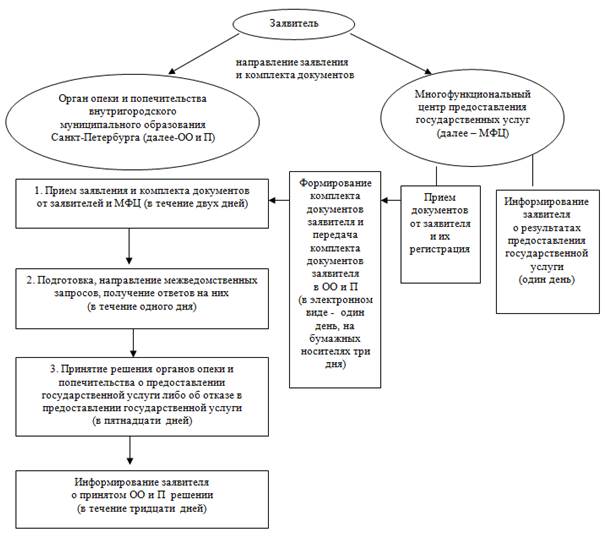 Приложение № 3к Административному регламенту по предоставлениюместной Администрацией  внутригородского Муниципального образования Санкт-Петербурга муниципальный округ Лиговка-Ямская, осуществляющей отдельные государственные полномочия Санкт-Петербурга  по организации и осуществлению деятельности по опеке и попечительству,  назначению и выплате денежных средств на содержание детей,  находящихся под опекой или попечительством, и денежных средств на содержание детей, переданных на воспитание в приемные семьи,  в  Санкт-Петербурге, государственной услуги по установлению помощника совершеннолетнему дееспособному гражданину, нуждающемуся 
в установлении над ним патронажа. ПОЧТОВЫЕ АДРЕСА, СПРАВОЧНЫЕ ТЕЛЕФОНЫИ АДРЕСА ЭЛЕКТРОННОЙ ПОЧТЫ РАЙОННЫХ ПОДРАЗДЕЛЕНИЙСАНКТ-ПЕТЕРБУРГСКОГО ГОСУДАРСТВЕННОГО УЧРЕЖДЕНИЯ«МНОГОФУНКЦИОНАЛЬНЫХ ЦЕНТРОВ ПРЕДОСТАВЛЕНИЯГОСУДАРСТВЕННЫХ УСЛУГ»ПРИЛОЖЕНИЕ № 4к Административному регламенту по предоставлениюместной Администрацией  внутригородского Муниципального образования Санкт-Петербурга муниципальный округ Лиговка-Ямская, осуществляющей отдельные государственные полномочия Санкт-Петербурга  по организации и осуществлению деятельности по опеке и попечительству,  назначению и выплате денежных средств на содержание детей,  находящихся под опекой или попечительством, и денежных средств на содержание детей, переданных на воспитание в приемные семьи,  в  Санкт-Петербурге, государственной услуги по установлению помощника совершеннолетнему дееспособному гражданину, нуждающемуся 
в установлении над ним патронажа. ЗАЯВЛЕНИЕ                                 совершеннолетнего дееспособного гражданина,                                 о согласии на назначение  помощника                                            Я,______________________________________________________________________________(фамилия, имя, отчество)по состоянию здоровья не могу самостоятельно осуществлять  и защищать свои права и исполнять свои обязанности. В соответствии со статьей 41 Гражданского Кодекса Российской Федерации  прошу назначить мне помощника   _____________________________________________________________________________(ФИО, дата рождения)Дополнительно могу сообщить о себе следующее:   ______________________________                                                                                                (указывается состояние здоровья, иные_______________________________________________________________________________________________________дополнительные сведения, которые гражданин готов сообщить о себе)_______________________________________________________________________________________________________      Статья 41 Гражданского Кодекса Российской Федерации  мне разъяснена.          Я,_______________________________________________________________________Даю согласие на обработку и использование моих персональных данных, содержащихся в настоящем заявлении и в представленных мною документах.Дата «______» ____________20__ г.         Подпись заявителя _____________________О принятом решении прошу проинформировать письменно /устно/ (нужное подчеркнуть)В Многофункциональном центре __________________района Санкт-ПетербургаПРИЛОЖЕНИЕ №5к Административному регламентупо предоставлению государственной услуги по выполнению  функциипо установлению патронажа над совершеннолетним дееспособным гражданином                                                                  ЗАЯВЛЕНИЕ                                 гражданина, выразившего желание стать помощником                                      совершеннолетнего дееспособного гражданина      Я,______________________________________________________________________________(фамилия, имя, отчество)прошу назначить меня в соответствии со статьей 41 Гражданского Кодекса Российской Федерации  помощником совершеннолетнего(ой) дееспособного(ой) гражданина _____________________________________________________________________________(ФИО, дата рождения)Дополнительно могу сообщить о себе следующее:   ______________________________                                                                                                (указывается состояние здоровья и характер_______________________________________________________________________________________________________работы  гражданина, наличие/отсутствие судимости)____________________________________________________________________________________________________________________________________________________________________________________      Требования пункта 4 статьи 41 Гражданского Кодекса Российской Федерации об обязательном осуществлении органом опеки и попечительства контроля за исполнением мной обязанностей помощника мне разъяснено.          Я,_______________________________________________________________________Даю согласие на обработку и использование моих персональных данных, содержащихся в настоящем заявлении и в представленных мною документах.Дата «______» ____________20__ г.         Подпись заявителя _____________________О принятом решении прошу проинформировать письменно /устно/ (нужное подчеркнуть)В Многофункциональном центре ____________района Санкт-ПетербургаПРИЛОЖЕНИЕ № 2к Административному регламенту по предоставлениюместной Администрацией  внутригородского Муниципального образования Санкт-Петербурга муниципальный округ Лиговка-Ямская, осуществляющей отдельные государственные полномочия Санкт-Петербурга  по организации и осуществлению деятельности по опеке и попечительству,  назначению и выплате денежных средств на содержание детей,  находящихся под опекой или попечительством, и денежных средств на содержание детей, переданных на воспитание в приемные семьи,  в  Санкт-Петербурге, государственной услуги по установлению помощника совершеннолетнему дееспособному гражданину, нуждающемуся 
в установлении над ним патронажаПРИЛОЖЕНИЕ № 2к Административному регламенту по предоставлениюместной Администрацией  внутригородского Муниципального образования Санкт-Петербурга муниципальный округ Лиговка-Ямская, осуществляющей отдельные государственные полномочия Санкт-Петербурга  по организации и осуществлению деятельности по опеке и попечительству,  назначению и выплате денежных средств на содержание детей,  находящихся под опекой или попечительством, и денежных средств на содержание детей, переданных на воспитание в приемные семьи,  в  Санкт-Петербурге, государственной услуги по установлению помощника совершеннолетнему дееспособному гражданину, нуждающемуся 
в установлении над ним патронажаПРИЛОЖЕНИЕ № 2к Административному регламенту по предоставлениюместной Администрацией  внутригородского Муниципального образования Санкт-Петербурга муниципальный округ Лиговка-Ямская, осуществляющей отдельные государственные полномочия Санкт-Петербурга  по организации и осуществлению деятельности по опеке и попечительству,  назначению и выплате денежных средств на содержание детей,  находящихся под опекой или попечительством, и денежных средств на содержание детей, переданных на воспитание в приемные семьи,  в  Санкт-Петербурге, государственной услуги по установлению помощника совершеннолетнему дееспособному гражданину, нуждающемуся 
в установлении над ним патронажаПРИЛОЖЕНИЕ № 2к Административному регламенту по предоставлениюместной Администрацией  внутригородского Муниципального образования Санкт-Петербурга муниципальный округ Лиговка-Ямская, осуществляющей отдельные государственные полномочия Санкт-Петербурга  по организации и осуществлению деятельности по опеке и попечительству,  назначению и выплате денежных средств на содержание детей,  находящихся под опекой или попечительством, и денежных средств на содержание детей, переданных на воспитание в приемные семьи,  в  Санкт-Петербурге, государственной услуги по установлению помощника совершеннолетнему дееспособному гражданину, нуждающемуся 
в установлении над ним патронажаПРИЛОЖЕНИЕ № 2к Административному регламенту по предоставлениюместной Администрацией  внутригородского Муниципального образования Санкт-Петербурга муниципальный округ Лиговка-Ямская, осуществляющей отдельные государственные полномочия Санкт-Петербурга  по организации и осуществлению деятельности по опеке и попечительству,  назначению и выплате денежных средств на содержание детей,  находящихся под опекой или попечительством, и денежных средств на содержание детей, переданных на воспитание в приемные семьи,  в  Санкт-Петербурге, государственной услуги по установлению помощника совершеннолетнему дееспособному гражданину, нуждающемуся 
в установлении над ним патронажаПРИЛОЖЕНИЕ № 2к Административному регламенту по предоставлениюместной Администрацией  внутригородского Муниципального образования Санкт-Петербурга муниципальный округ Лиговка-Ямская, осуществляющей отдельные государственные полномочия Санкт-Петербурга  по организации и осуществлению деятельности по опеке и попечительству,  назначению и выплате денежных средств на содержание детей,  находящихся под опекой или попечительством, и денежных средств на содержание детей, переданных на воспитание в приемные семьи,  в  Санкт-Петербурге, государственной услуги по установлению помощника совершеннолетнему дееспособному гражданину, нуждающемуся 
в установлении над ним патронажаПРИЛОЖЕНИЕ № 2к Административному регламенту по предоставлениюместной Администрацией  внутригородского Муниципального образования Санкт-Петербурга муниципальный округ Лиговка-Ямская, осуществляющей отдельные государственные полномочия Санкт-Петербурга  по организации и осуществлению деятельности по опеке и попечительству,  назначению и выплате денежных средств на содержание детей,  находящихся под опекой или попечительством, и денежных средств на содержание детей, переданных на воспитание в приемные семьи,  в  Санкт-Петербурге, государственной услуги по установлению помощника совершеннолетнему дееспособному гражданину, нуждающемуся 
в установлении над ним патронажаПРИЛОЖЕНИЕ № 2к Административному регламенту по предоставлениюместной Администрацией  внутригородского Муниципального образования Санкт-Петербурга муниципальный округ Лиговка-Ямская, осуществляющей отдельные государственные полномочия Санкт-Петербурга  по организации и осуществлению деятельности по опеке и попечительству,  назначению и выплате денежных средств на содержание детей,  находящихся под опекой или попечительством, и денежных средств на содержание детей, переданных на воспитание в приемные семьи,  в  Санкт-Петербурге, государственной услуги по установлению помощника совершеннолетнему дееспособному гражданину, нуждающемуся 
в установлении над ним патронажаПРИЛОЖЕНИЕ № 2к Административному регламенту по предоставлениюместной Администрацией  внутригородского Муниципального образования Санкт-Петербурга муниципальный округ Лиговка-Ямская, осуществляющей отдельные государственные полномочия Санкт-Петербурга  по организации и осуществлению деятельности по опеке и попечительству,  назначению и выплате денежных средств на содержание детей,  находящихся под опекой или попечительством, и денежных средств на содержание детей, переданных на воспитание в приемные семьи,  в  Санкт-Петербурге, государственной услуги по установлению помощника совершеннолетнему дееспособному гражданину, нуждающемуся 
в установлении над ним патронажаПРИЛОЖЕНИЕ № 2к Административному регламенту по предоставлениюместной Администрацией  внутригородского Муниципального образования Санкт-Петербурга муниципальный округ Лиговка-Ямская, осуществляющей отдельные государственные полномочия Санкт-Петербурга  по организации и осуществлению деятельности по опеке и попечительству,  назначению и выплате денежных средств на содержание детей,  находящихся под опекой или попечительством, и денежных средств на содержание детей, переданных на воспитание в приемные семьи,  в  Санкт-Петербурге, государственной услуги по установлению помощника совершеннолетнему дееспособному гражданину, нуждающемуся 
в установлении над ним патронажа№ /пПолное наименование органа местного самоуправленияАдрес(с указанием почтового индекса)Контактные телефоны, факс (с указанием кода города)Адрес электронной почтыАдрес сайтаКонтактный телефон/факс/e-mail глав местных администрации муниципальных образованийРегламент приема граждан главами местных администрации муниципальных образованийтелефоны/факс/e-mailответственных специалистовРегламент приема граждан ответственными специалистами110Местная администрация муниципального образования муниципальный округ Лиговка-ЯмскаяСанкт-Петербург, Харьковская ул.,, д.6/1, 191024(812)717-87-44
(812)717-87-09maligovka-yamskaya@pochtarf.ruwww.ligovka-yamskaya.sankt-peterburg.info(812)717-87-44ф(812)717-87-09среда17.00-19.00(по записи) (812) 274-10-68первый, третий, пятый вторник 10.00-13.00второй, четвертый вторник 15.00-18.00№Наименование структурного подразделенияПочтовый адресСправочный телефонАдрес электроннойпочтыГрафикработы1Многофункциональный центр Адмиралтейского районаСанкт-Петербург, ул. Садовая, д.55-57, литер А573-90-00 или         573-99-80knz@mfcspb.ruЕжедневно с 09.00 до 21.00 без перерыва на обед. Прием и выдача документов осуществляется с 09.30 до 21.002Многофункциональный центр Василеостровского районаСанкт-Петербург, 15-я линия В.О., д. 32573-90-00 или         573-94-85knz@mfcspb.ruЕжедневно с 09.00 до 21.00 без перерыва на обед. Прием и выдача документов осуществляется с 09.30 до 21.003Сектор №1 МФЦ Василеостровского районаСанкт-Петербург, ул. Нахимова д.3, кор.2, литер А573-90-00 или         576-20-86knz@mfcspb.ruЕжедневно с 09.00 до 21.00 без перерыва на обед. Прием и выдача документов осуществляется с 09.30 до 21.004Многофункциональный центр Выборгского районаСанкт-Петербург, ул. Новороссийская д.18573-90-00 или         573-99-85knz@mfcspb.ruЕжедневно с 09.00 до 21.00 без перерыва на обед. Прием и выдача документов осуществляется с 09.30 до 21.005Сектор Многофункционального центра Выборгского районаСанкт-Петербург, Придорожная Аллея, д.17, литер А573-90-00 или 
573-94-80knz@mfcspb.ruЕжедневно с 09.00 до 21.00 без перерыва на обед. Прием и выдача документов осуществляется с 09.30 до 21.006Многофункциональный центр Калининского районаСанкт-Петербург, Гражданский пр., д.104, литер А573-90-00 или         576-08-01knz@mfcspb.ruЕжедневно с 09.00 до 21.00 без перерыва на обед. Прием и выдача документов осуществляется с 09.30 до 21.007Сектор Многофункционального центра Калининского районаСанкт-Петербург, Кондратьевский пр., д.22, литер А573-90-00 или         573-96-95knz@mfcspb.ruЕжедневно с 09.00 до 21.00 без перерыва на обед. Прием и выдача документов осуществляется с 09.30 до 21.008Многофункциональный центр Кировского районаСанкт-Петербург, пр. Стачек, д. 18573-90-00 или        573-94-95knz@mfcspb.ruЕжедневно с 09.00 до 21.00 без перерыва на обед. Прием и выдача документов осуществляется с 09.30 до 21.009Сектор № 1 Многофункционального центра Кировского районаСанкт-Петербург, Пр. Народного Ополчения, д. 101, лит. А, помещение 5Н573-90-00или573-90-28knz@mfcspb.ruЕжедневно с 09.00 до 21.00 без перерыва на обед. Прием и выдача документов осуществляется с 09.30 до 21.0010Многофункциональный центр Колпинского районаСанкт-Петербург, 
г. Колпино, 
пр. Ленина, д.22573-90-00 или         573-96-65knz@mfcspb.ruЕжедневно с 09.00 до 21.00 без перерыва на обед. Прием и выдача документов осуществляется с 09.30 до 21.0011Сектор Многофункционального центра Колпинского районап. Металлострой, 
ул. Садовая, д. 21, корпус 3573-90-00
или
573-90-07knz@mfcspb.ruЕжедневно с 09.00 до 21.00 без перерыва на обед. Прием и выдача документов осуществляется с 09.30 до 21.0012Многофункциональный центр Красногвардейского районаСанкт-Петербург, Новочеркасский пр., д.60, литер А573-90-00 или         573-90-30knz@mfcspb.ruЕжедневно с 09.00 до 21.00 без перерыва на обед. Прием и выдача документов осуществляется с 09.30 до 21.0013Многофункциональный центр Красносельского районаСанкт-Петербург, ул. Пограничника Гарькавого, д.36, кор.6573-90-00 или         573-99-90knz@mfcspb.ruЕжедневно с 09.00 до 21.00 без перерыва на обед. Прием и выдача документов осуществляется с 09.30 до 21.0014Многофункциональный центр Кронштадтского районаСанкт-Петербург,  
г. Кронштадт, пр. Ленина д.39а, литер А573-90-00 или         610-18-56knz@mfcspb.ruЕжедневно с 09.00 до 21.00 без перерыва на обед. Прием и выдача документов осуществляется с 09.30 до 21.0015Многофункциональный центр Московского районаСанкт-Петербург, ул. Благодатная, 
д. 41 литер А573-90-00 или         573-99-30knz@mfcspb.ruЕжедневно с 09.00 до 21.00 без перерыва на обед. Прием и выдача документов осуществляется с 09.30 до 21.0016Сектор № 1 Многофункционального центра Московского районаСанкт-Петербург, Новоизмайловский,пр. 34, к. 2573-90-00или573-90-10knz@mfcspb.ruЕжедневно с 09.00 до 21.00 без перерыва на обед. Прием и выдача документов осуществляется с 09.30 до 21.0017Многофункциональный центр Курортного районаСанкт-Петербург, Сестрорецк, 
ул. Токарева, д. 7, литер А573-90-00 или         573-96-70knz@mfcspb.ruЕжедневно с 09.00 до 21.00 без перерыва на обед. Прием и выдача документов осуществляется с 09.30 до 21.0018Многофункциональный центр Невского районаСанкт-Петербург, пр. Большевиков, д.8, кор.1, литер А573-90-00 или         573-96-75knz@mfcspb.ruЕжедневно с 09.00 до 21.00 без перерыва на обед. Прием и выдача документов осуществляется с 09.30 до 21.0019Сектор Многофункционального центра Невского районаСанкт-Петербург, ул. Седова, д.69, кор.1, литер А573-90-00 или         573-96-80knz@mfcspb.ruЕжедневно с 09.00 до 21.00 без перерыва на обед. Прием и выдача документов осуществляется с 09.30 до 21.0020Многофункциональный центр Петроградского районаСанкт-Петербург, пр. Каменноостровский, д. 55, литер Г573-90-00 или         573-96-90knz@mfcspb.ruЕжедневно с 09.00 до 21.00 без перерыва на обед. Прием и выдача документов осуществляется с 09.30 до 21.0021Сектор №1 Многофункционального центра Петроградского районаСанкт-Петербург, ул. Красного Курсанта, д.28573-90-00 или573-90-22knz@mfcspb.ruЕжедневно с 09.00 до 21.00 без перерыва на обед. Прием и выдача документов осуществляется с 09.30 до 21.0022Многофункциональный центр Петродворцового районаСанкт-Петербург,г. Петергоф, 
ул. Братьев Горкушенко, д. 6, литер А573-90-00 или         573-99-41knz@mfcspb.ruЕжедневно с 09.00 до 21.00 без перерыва на обед. Прием и выдача документов осуществляется с 09.30 до 21.0023Сектор №1 Многофункционального центра Петродворцового районаСанкт-Петербург,    г. Ломоносов, ул. Победы д. 6 А573-90-00 или         573-97-86knz@mfcspb.ruЕжедневно с 09.00 до 21.00 без перерыва на обед. Прием и выдача документов осуществляется с 09.30 до 21.0024Многофункциональный центр Приморского районаСанкт-Петербург, Котельникова Аллея д.2, кор. 2, литер А573-90-00 или         573-90-60knz@mfcspb.ruЕжедневно с 09.00 до 21.00 без перерыва на обед. Прием и выдача документов осуществляется с 09.30 до 21.0025Сектор №1 Многофункционального центра Приморского районаСанкт-Петербург, пр. Новоколомяжский, д.16/8, литер А573-90-00 или         573-96-60knz@mfcspb.ruЕжедневно с 09.00 до 21.00 без перерыва на обед. Прием и выдача документов осуществляется с 09.30 до 21.0026Сектор №2 Многофункционального центра Приморского районаСанкт-Петербург, Богатырский пр., д. 52/1, литер А573-90-00 или573-94-90knz@mfcspb.ruЕжедневно с 09.00 до 21.00 без перерыва на обед. Прием и выдача документов осуществляется с 09.30 до 21.0027Сектор №3 Многофункционального центра Приморского районаСанкт-Петербург, Шуваловский пр., д. 41, кор. 1, литер А573-90-00 или573-91-04knz@mfcspb.ruЕжедневно с 09.00 до 21.00 без перерыва на обед. Прием и выдача документов осуществляется с 09.30 до 21.0028Многофункциональный центр Пушкинского районаСанкт-Петербург,  
г. Пушкин, ул. Малая, д.17/13, литер А573-90-00 или        573-99-46knz@mfcspb.ruЕжедневно с 09.00 до 21.00 без перерыва на обед. Прием и выдача документов осуществляется с 09.30 до 21.0029Сектор № 1  Многофункционального центра Пушкинского районаСанкт-Петербург, пос. Шушары, ул. Пушкинская, д. 38573-90-00или 
573-91-03knz@mfcspb.ruЕжедневно с 09.00 до 21.00 без перерыва на обед. Прием и выдача документов осуществляется с 09.30 до 21.0030Сектор № 2 Многофункционального центра Пушкинского районаСанкт-Петербург, г. Павловск, Песчаный переулок, д.11/16573-90-00 или 
573-90-04knz@mfcspb.ruЕжедневно с 09.00 до 21.00 без перерыва на обед. Прием и выдача документов осуществляется с 09.30 до 21.0031Многофункциональный центр Фрунзенского района Санкт-Петербург, пр. Дунайский, д.49/126, литер А573-90-00 или         573-96-85knz@mfcspb.ruЕжедневно с 09.00 до 21.00 без перерыва на обед. Прием и выдача документов осуществляется с 09.30 до 21.0032Многофункциональный центр Центрального районаСанкт-Петербург, Невский пр., д.174, литер А573-90-00 или         573-90-57knz@mfcspb.ruЕжедневно с 09.00 до 21.00 без перерыва на обед. Прием и выдача документов осуществляется с 09.30 до 21.0033Межрайонный многофункциональный центрСанкт-Петербург, ул. Красного Текстильщика, д. 10-12, литер О573-90-00 или         576-07-95knz@mfcspb.ruЕжедневно с 09.00 до 21.00 без перерыва на обед. Прием и выдача документов осуществляется с 09.30 до 21.00Заявление принято:_________________________(дата)и зарегистрированопод №  _________________Специалист: _______________________В орган опеки и попечительства ОМС Санкт-Петербурга (местную администрацию муниципального образования)  _________________________________________________                      наименованиеот Ф. ____________________________________________     И. ____________________________________________     О. ____________________________________________Гражданство_______________________________________________________________________________________ документ удостоверяющий личность (серия, номер, кем и когда выдан)________________________________________________Адрес места жительства (пребывания), индекс: _____________________________________________________________________________ тел. ________________________Адрес электронной почты__________________________Заявление принято:_________________________(дата)и зарегистрированопод №  _________________Специалист: _______________________В орган опеки и попечительства ОМС Санкт-Петербурга (местную администрацию муниципального образования)  _________________________________________________                      наименованиеот Ф. ____________________________________________     И. ____________________________________________     О. ____________________________________________Гражданство_______________________________________________________________________________________ документ удостоверяющий личность (серия, номер, кем и когда выдан)________________________________________________Адрес места жительства (пребывания): индекс _____________________________________________________________________________ тел. ________________________Адрес электронной почты__________________________